愛知県重度障害者団体連絡協議会　ピア・カウンセリング部会　主催ピア･カウンセリング長期講座のご案内愛重連・ピアカン部会（愛知県重度障害者団体連絡協議会　ピア・カウンセリング部会）は、通い形式の『ピア・カウンセリング長期講座』を開催します。ピア・カウンセリング長期講座では、たくさんのセッション（話の聞きあい）を通し、自分を知り、自信を取り戻し、人と繋がり合うことの大切さを実感できます。ピアカン・リーダーを目指す人の参加をお待ちしています！！！日　　　　　程　　前期：2019年１月17日（木）　～　20日（日）　4日間　　　　　　　　　後期：2019年２月15日（金）　～　17日（日）　3日間時　　　　　間　　初　日（1/17、2/15）　　　　　受付　13：30　～　20：30　終了　　　　　　　　　　中　日（1/18、1/19、2/16）　 開始　 9：30　～　 20：30  終了　　　　　　　　　　最終日（1/20、2/17）　　　　  開始　9：30 　～　12：00　終了会　　　　　場　　ウィルあいち　（愛知県女性総合センター）参　加　資　格　　ピア･カウンセリング集中講座を受講したことのある方参　  加　  費　　３０，０００円　（事前振込となります。受講決定とともに振込先をお知らせします）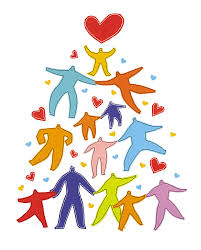 募　集　人　数  　10名　（応募者多数の場合、選考とさせていただきます）申　込　締　切　　平成３０年１２月１7日（月曜日）申　　込　　先　　自立生活センター　十彩  　　　　　　　　　　住　所：〒471-0871　愛知県豊田市元宮町６－１９　　　　　　　　　　　ＦＡＸ：0565-85-8185   　　　　　　　　　　　メール：toiro@utopia-wakamiya.com＊参加申し込み書に必要事項をご記入の上、郵送・FAX・メールでお申し込みください。　　　　　　　　　　　　　　　講座のスケジュールなどの詳しい案内を送らせていただきます。介助者・宿泊　　　介助者が必要な方は、各自でお連れください。宿泊を希望される方は、各自で手配してください。＊ウィルあいちには宿泊施設も併設されています。リ　ー　ダ　ー　　船橋　　裕晶　　（自立生活センター　リングリング）サブ・リーダー　　大尾嘉　和也　　（岡崎自立生活センターぴあはうす）木本　　光宣　　（自立生活センター　十彩）　滝　　　由依　　（ＡＪＵ車いすセンター）　会　　場　　図　　　　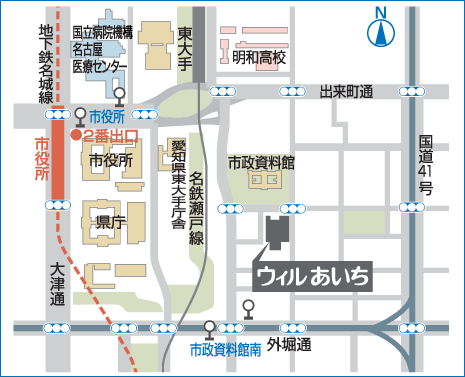 地下鉄『市役所』駅下車　　２番出口より東へ徒歩１０分　主催　愛知県重度障害者団体連絡協議会（ピア・カウンセリング部会）後援　全国自立生活センター協議会（ＪＩＬ）